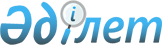 Об утверждении Порядка расчетов прогнозных объемов доходов и затрат бюджетов сельских округов Акжаикского районаПостановление акимата Акжаикского района Западно-Казахстанской области от 27 декабря 2021 года № 316
      В соответствии с Бюджетным кодексом Республики Казахстан, Законом Республики Казахстан "О местном государственном управлении и самоуправлении в Республике Казахстан", приказом Министра национальной экономики Республики Казахстан "Об утверждении методики расчетов трансфертов общего характера" и приказом и.о. Министра национальной экономики Республики Казахстан "Об утверждении Методики прогнозирования поступлений бюджета", акимат Акжаикского района ПОСТАНОВЛЯЕТ:
      1. Утвердить Порядок расчетов прогнозных объемов доходов и затрат бюджетов сельских округов Акжаикского района согласно приложению к настоящему постановлению.
      2. Государственному учреждению "Отдел экономики и финансов Акжаикского района" принять необходимые меры, вытекающие из настоящего постановления.
      3. Контроль за исполнением настоящего постановления возложить на заместителя акима района Е.Умитову. Порядок расчетов прогнозных объемов доходов и затрат бюджетов сельских округов Акжаикского района Глава 1. Основные положения
      1. Настоящий Порядок расчетов прогнозных объемов доходов и затрат бюджетов сельских округов Акжаикского района (далее – Порядок) разработан в соответствии с пунктом 9 статьи 45 Бюджетного кодекса Республики Казахстан от 4 декабря 2008 года (далее – Бюджетный кодекс) и применяется при расчетах прогнозных объемов доходов и затрат бюджетов сельских округов Акжаикского района (далее – сельских округов). Глава 2. Определение прогнозных объемов доходов бюджетов сельских округов
      2. Прогнозные объемы доходов бюджетов сельских округов рассчитываются согласно Методике прогнозирования поступлений бюджета, утверждаемой в соответствии со статьей 65 Бюджетного кодекса. Глава 3. Определение прогнозных объемов затрат бюджетов сельских округов
      3. Прогнозные объемы затрат бюджетов сельских округов рассчитываются как сумма прогнозных объемов затрат по текущим бюджетным программам и по бюджетным программам развития с учетом установленных статьей 56-1 Бюджетного кодекса направлений расходов по функциональному признаку.
      При этом прогнозные объемы затрат по текущим бюджетным программам, которые направлены на обеспечение деятельности аппаратов акимов сельских округов по выполнению функций государственного управления и обязательств государства в соответствии с законодательными актами Республики Казахстан, имеющих постоянный характер, а также на достижение цели, решение конкретных задач и мероприятий стратегических и программных документов, состоят из:
      затрат на оплату труда, оплата коммунальных услуг, приобретение продуктов и лекарственных средств, выплата пособий и других затрат (далее – текущие затраты);
      затрат на укрепление материально-технической базы, капитальный ремонт и других затрат (далее – затраты капитального характера). Глава 4. Расчет прогнозных объемов текущих затрат бюджетов сельских округов
      4. Для расчета текущих затрат определяется прогнозный объем текущих затрат в целом по бюджетам сельских округов.
      5. При определении прогнозного объема текущих затрат бюджетов сельских округов учитываются:
      1) совокупный объем текущих затрат с учетом увеличения текущих затрат на индекс потребительских цен в планируемом периоде в соответствии с прогнозом социально-экономического развития и бюджетных параметров города (за исключением заработной платы);
      2) положения законов Республики Казахстан, предусматривающие увеличение или сокращение расходов бюджетов сельских округов и вводимые в действие в планируемом периоде;
      3) положения проектов указов Президента Республики Казахстан, постановлений Правительства Республики Казахстан, нормативных правовых приказов министров Республики Казахстан и иных руководителей центральных государственных органов, нормативных правовых постановлений центральных государственных органов, нормативных правовых приказов руководителей ведомств центральных государственных органов при наличии прямой компетенции по их утверждению в нормативных правовых актах государственного органа, в структуру которого входит ведомство, предусматривающие сокращение поступлений или увеличение расходов местных бюджетов и вводимые в действие в планируемом периоде;
      4) затраты постоянного характера, ранее финансировавшиеся за счет целевых текущих трансфертов;
      5) положения решений представительного и исполнительного органов Акжаикского района, предусматривающие увеличение или сокращение расходов бюджетов сельских округов города и вводимых в действие в планируемом периоде.
      6. Из суммарного прогнозного объема текущих затрат бюджетов сельских округов исключаются средства на выплату экологических надбавок, оказание материальной помощи и на дополнительные отпуска работникам государственных учреждений и казенных предприятий, в соответствии с законодательством Республики Казахстан, и добавляются абсолютными суммами после расчета прогнозных объемов текущих затрат по бюджетам сельских округов.
      7. За расчетную базу прогнозирования объема текущих затрат бюджетов сельских округов принимаются объемы текущих затрат в соответствии с уточненным планом года, предшествующего планируемому периоду.
      8. Расчет прогнозного объема текущих затрат бюджетов города сельских округов производится в разрезе функциональных подгрупп осуществляемых государственных функций с учетом показателей и коэффициентов, приведенных в перечне функциональных подгрупп, осуществляемых государственных функций, показателей и коэффициентов к ним согласно приложению к настоящему Порядку.
      9. Расчет текущих затрат отдельного сельского округа по отдельной функциональной подгруппе производится по следующей формуле:[MISSING IMAGE: ,  ]
      где:[MISSING IMAGE: ,  ] - расчетные текущие затраты i-го сельского округа по j-й функциональной подгруппе;


      Зj – суммарный прогнозный объем текущих затрат по бюджетам сельских округов по j-й функциональной подгруппе;[MISSING IMAGE: ,  ] – количество потребителей государственных услуг i-го сельского округа по j-й функциональной подгруппе;

[MISSING IMAGE: ,  ] – коэффициенты, учитывающие объективные факторы, которые обусловливают отличия в стоимости предоставления государственных услуг в i-ом сельском округе по j-й функциональной подгруппе от среднегородского уровня.


      10. При расчете прогнозного объема текущих затрат применяются следующие коэффициенты, отражающие объективные факторы, которые обусловливают различия в стоимости предоставления государственных услуг:
      1) коэффициент урбанизации:[MISSING IMAGE: ,  ]
      где:
      Насiгор – прогнозная численность городского населения i-го города районного значения, села, поселка, сельского округа;
      Насi – прогнозная численность населения в i-ом сельском округе.
      Коэффициент урбанизации учитывает более высокий относительно среднегородского уровень затрат, связанных с предоставлением государственных услуг в городской местности по отдельным функциональным подгруппам;
      2) коэффициент дисперсности расселения:[MISSING IMAGE: ,  ]
      где:
      Насiмелк – прогнозная численность населения i-ом сельском округе, проживающего в населенных пунктах с численностью населения менее 500 человек;
      Насi – общая прогнозная численность населения в i-ом сельском округе.
      Коэффициент дисперсности расселения учитывает более высокий по сравнению со среднегородским уровень затрат, обусловленный необходимостью обеспечения определенным набором государственных услуг населению независимо от размеров населенного пункта, в том числе учитывая дополнительные транспортные и иные расходы;
      3) коэффициент масштаба:[MISSING IMAGE: ,  ]
      где:[MISSING IMAGE: ,  ] – вес, с которым учитывается отклонение численности населения сельских округов от среднегородского уровня;

[MISSING IMAGE: ,  ] – средняя прогнозная численность населения одного сельского округа; 


      Насi – прогнозная численность населения в i-ом сельском округе.
      Коэффициент масштаба учитывает эффект масштаба, отражающий снижение объема затрат на предоставление государственных услуг в расчете на одного потребителя с ростом численности потребителей;
      4) коэффициент учета надбавок за работу в сельской местности:[MISSING IMAGE: ,  ]
      где:
      Насiсельск – прогнозная численность сельского населения i-ом сельском округе;[MISSING IMAGE: ,  ] - доля заработной платы в общем объеме текущих затрат по j-й функциональной подгруппе (в сумме по всем сельским округам).


      Коэффициент учета надбавок за работу в сельской местности учитывает потребность в дополнительных расходах на заработную плату в сельской местности по отдельным функциональным подгруппам;
      5) коэффициент плотности:[MISSING IMAGE: ,  ]
      где:[MISSING IMAGE: ,  ] – плотность населения в среднем по Акжаикскому району;


      рi – плотность населения в i-ом сельском округе;[MISSING IMAGE: ,  ] – вес, с которым учитывается отклонение плотности населения сельских округов от среднегородского уровня.


      Коэффициент плотности учитывает увеличение затрат бюджетов сельских округов в связи с уменьшением плотности населения Акжаикского района;
      6) коэффициент содержания дорог:[MISSING IMAGE: ,  ]
      где:
      Ni – норматив финансирования на содержание автомобильных дорог местного значения i-ом сельском округе, утверждаемый в соответствии с подпунктом 38) пункта 2 статьи 12 Закона Республики Казахстан от 17 июля 2001 года "Об автомобильных дорогах".[MISSING IMAGE: ,  ] – норматив финансирования на содержание автомобильных дорог в среднем по Акжаикскому району;


      7) коэффициент учета бедности (на основе доли лиц с доходами ниже прожиточного минимума):[MISSING IMAGE: ,  ]
      где:
      bi – доля населения с доходами ниже величины прожиточного минимума в общей численности населения в i-ом сельском округе.
      Коэффициент учета бедности учитывает увеличение затрат бюджетов регионов, на выплату социальной помощи в связи с ростом доли населения с доходами ниже величины прожиточного минимума;
      8) коэффициент учета продолжительности отопительного сезона:[MISSING IMAGE: ,  ]
      где:
      di – период отопительного сезона в i-ом сельском округе;[MISSING IMAGE: ,  ] - период отопительного сезона в среднем по Акжаикскому району; 

[MISSING IMAGE: ,  ] – доля затрат на отопление в общем объеме текущих затрат бюджетов сельского округа.


      Коэффициент учета продолжительности отопительного сезона учитывает зависимость затрат бюджетов Акжаикского района на отопление от продолжительности отопительного сезона в области.
      11. За расчетную базу прогнозирования объема текущих затрат бюджетов сельских округов последующих двух годов принимаются прогнозные объемы текущих затрат бюджетов сельских округов первого года трехлетнего периода с учетом индекса потребительских цен. Глава 5. Расчет прогнозных объемов затрат капитального характера бюджетов сельских округов
      12. Общий прогнозный объем средств, предусматриваемых для финансирования затрат капитального характера, определяется с разбивкой по годам в соответствии с процентным отношением к общему объему финансирования текущих затрат сельского округа.
      Расчет прогнозного объема средств, предусматриваемых для финансирования затрат капитального характера, отдельно по каждому сельскому округу производится по следующей формуле:
      КЗi = k * РЗi,
      где:
      КЗi – расчетные затраты капитального характера i-й сельского округа;
      РЗi – расчетные текущие затраты i-го города сельского округа;
      k – величина процентного отношения затрат капитального характера к общему объему текущих затрат.
      Величина коэффициента k для определения объемов трансфертов общего характера между бюджетом Акжаикского района и бюджетами сельских округов устанавливается решением районной бюджетной комиссии. Глава 6. Расчет прогнозных объемов затрат по бюджетным программам развития бюджетов сельских округов
      13. Общий прогнозный объем средств, предусматриваемых для финансирования затрат по бюджетным программам развития, определяется с разбивкой по годам в процентном соотношении к прогнозному объему доходов сельского округа.
      Расчет прогнозного объема средств, предусматриваемых для финансирования затрат по бюджетным программам развития, отдельно по каждому сельскому округу производится по следующей формуле:
      ЗБПРi = (r1 * РЗi) + (r2 * ПОДi),
      где:
      ЗБПРi – расчетные затраты по бюджетным программам развития i-го сельского округа;
      РЗi – расчетные текущие затраты i-го сельского округа;
      ПОДi – прогнозные объемы доходов i-го сельского округа;
      r1 – величина процентного отношения затрат по бюджетным программам развития к общему объему текущих затрат;
      r2 – величина процентного отношения затрат по бюджетным программам развития к прогнозному объему доходов бюджетов сельских округов.
      14. Величина коэффициентов r1 и r2 устанавливаются для определения объемов трансфертов общего характера между бюджетом Акжаикского района и бюджетами сельских округов решением районной бюджетной комиссии. Глава 7. Прогнозирование поступлений в местный бюджет
      15. Налоговые поступления:
      - Прогнозирование налоговых поступлений осуществляется следующими методами:
      1) прямой счет путем применения налоговых ставок к соответствующим налоговым базам по следующей формуле:
      P = NB * S, где:
      P – прогноз или оценка поступлений доходов;
      NB – налоговая база;
      S – ставка, установленная Налоговым кодексом;
      2) исходя из макроэкономических показателей и эффективной ставки по формуле:
      P = MP * Sотч
      Sотч = Pотч/MPотч * 100%, где:
      P – прогноз или оценка поступлений доходов;
      MP – параметры макроэкономических показателей;
      Sотч – эффективная ставка за отчетный финансовый год, %;
      Ротч – фактические поступления налогов за отчетный финансовый год;
      MPотч – параметры макроэкономических показателей за отчетный финансовый год;
      3) путем индексации фактических поступлений за отчетный финансовый год на уровень инфляции, по формуле:
      P = Pотч * (100% + I), где:
      P – прогноз или оценка поступлений по текущему финансовому году;
      Pотч – фактические поступления за отчетный финансовый год (для оценки) или оценка текущего финансового года (для прогноза);
      I – уровень инфляции, %;
      4) усредненный расчҰт, осуществляемый на основании темпа роста годовых объемов доходов не менее чем за три года или за весь период поступления соответствующего вида доходов в случае, если он не превышает три года по формуле:
      P = Pотч * Trсрд, где:
      P – прогноз или оценка поступлений по текущему финансовому году;
      Pотч – фактические поступления за отчетный финансовый год (для оценки) или оценка текущего финансового года (для прогноза);
      Trсрд – средний темп роста за три года, %,
      при этом:
      Trсрд = (Trотч(1год) + Trотч(2год) + Trотч(3год))/3, где:
      Trотч(1год) – темп роста поступлений первого года, %;
      Trотч(2год) – темп роста поступлений второго года, %;
      Trотч(3год) – темп роста поступлений третьего года, %;
      5) путем экстраполяции по формуле:
      P = Pотч + Sсрд, где:
      P – прогноз или оценка поступлений по текущему финансовому году;
      Pотч – фактические поступления за отчетный финансовый год (для оценки) или оценка текущего финансового года (для прогноза);
      Sсрд – сумма прироста в среднем за три года,
      при этом:
      Sсрд = ((Sотч (1 год) - Sотч(пред.год)) + (Sотч (2 год) – Sотч (1 год)) + (Sотч(3 год) - Sотч(2 год)))/3, где:
      Sотч(пред.год) – сумма поступлений года, предшествующего первому году;
      Sотч(1год) – сумма поступлений первого года, предшествующего второму году;
      Sотч(2год) – сумма поступлений второго года, предшествующего третьему году;
      Sотч(3год) – сумма поступлений третьего года, предшествующего текущему финансовому году;
      6) по удельному весу фактических поступлений за определенный период в отчетном финансовом году, по формуле:
      Poц = Pф(тек)/Uотч
      Uотч = Pф(отч) /Pотч * 100, где:
      Poц – оценка поступлений по текущему финансовому году;
      Pф(тек) – фактические поступления за определенный период по текущему финансовому году;
      Uотч – удельный вес аналогичного периода в отчетном финансовом году, %;
      Pф(отч) – фактические поступления за аналогичный период отчетного финансового года;
      Pотч – фактические поступления за отчетный финансовый год;
      7) по среднемесячному поступлению за определенный период по текущему финансовому году, по формуле:
      Poц = Pф(тек)/Kф(тек) * 12, где:
      Poц – оценка поступлений по текущему финансовому году;
      Pф(тек) – фактические поступления за определенный период по текущему финансовому году;
      Kф(тек) – количество месяцев в определенном периоде текущего финансового года;
      12– количество месяцев в году.
      - При определении оценки поступлений по текущему финансовому году и эффективной ставки налога из фактических поступлений исключаются разовые платежи, носящие несистемный характер и не зависящие от производственной деятельности, в частности, крупные размеры годовых перерасчетов, полученных за счет временных факторов (колебания цен, структурных изменений), суммы, доначисленные по актам налоговых проверок.
      - В расчетах учитываются данные уполномоченных органов.
      16. Неналоговые поступления:
      - Неналоговые поступления прогнозируются исходя из анализа динамики по каждому виду неналоговых поступлений, оценки ожидаемого поступления текущего финансового года, скорректированной на уровень инфляции в прогнозируемом году, и используются прогнозные данные, представленные уполномоченными государственными органами.
      - Прогнозирование неналоговых поступлений в местные бюджеты в виде административных штрафов, пеней, санкций, взысканий, налагаемых государственными учреждениями, финансируемыми из республиканского или местных бюджетов, а также содержащимися и финансируемыми из бюджета (сметы расходов) Национального Банка Республики Казахстан, и (или) штрафов, пеней, санкций, взысканий по бюджетным кредитам (займам), выданным из бюджета, не осуществляется.
      17. Поступления от продажи основного капитала:
      - Прогнозирование поступлений от продажи земли и нематериальных активов, имущества, закрепленного за государственными учреждениями, за исключением поступлений от продажи гражданам квартир, осуществляется по данным уполномоченного органа или исходя из оценки ожидаемого поступления текущего финансового года, скорректированной на уровень инфляции в прогнозируемом году. Перечень функциональных подгрупп, осуществляемых государственных функций, показателей и коэффициентов к ним
					© 2012. РГП на ПХВ «Институт законодательства и правовой информации Республики Казахстан» Министерства юстиции Республики Казахстан
				
      Аким района 

К.Айтмухамбетов
Приложение 
к постановлению акимата 
Акжаикского района 
№316 от 27 декабря 2021годаПриложение 
к Порядку расчетов прогнозных 
объемов доходов и затрат 
бюджетов сельских округов 
Акжаикского района
Наименование функциональных подгрупп
Показатели
Коэффициенты
1
2
3
1. Государственные услуги общего характера
1. Государственные услуги общего характера
1. Государственные услуги общего характера
Представительные, исполнительные и другие органы, выполняющие общие функции государственного управления
Численность постоянного населения
дисперсности расселения; плотности; масштаба; учета продолжительности отопительного сезона
Финансовая деятельность
Численность постоянного населения
дисперсности расселения; плотности; масштаба; учета продолжительности отопительного сезона
5. Здравоохранение
5. Здравоохранение
5. Здравоохранение
Прочие услуги в области здравоохранения
Численность постоянного населения
урбанизации; 
6. Социальная помощь и социальное обеспечение
6. Социальная помощь и социальное обеспечение
6. Социальная помощь и социальное обеспечение
Социальное обеспечение
Численность детей в возрасте 6-18 лет и численность населения старше пенсионного возраста
дисперсности расселения; учета надбавок за работу в сельской местности; учета продолжительности отопительного сезона
Социальная помощь
Численность постоянного населения
дисперсности расселения; учета бедности (на основе доли лиц с доходами ниже прожиточного минимума); учета надбавок за работу в сельской местности; учета продолжительности отопительного сезона
7. Жилищно-коммунальное хозяйство
7. Жилищно-коммунальное хозяйство
7. Жилищно-коммунальное хозяйство
Жилищное хозяйство
Общая площадь жилищного фонда (тысяча квадратных метров)
урбанизации; учета продолжительности отопительного сезона
Коммунальное хозяйство
Численность постоянного населения
урбанизации; плотности; учета продолжительности отопительного сезона
Благоустройство населенных пунктов
Численность постоянного населения
плотности; учета продолжительности отопительного сезона
8. Культура, спорт, туризм и информационное пространство
8. Культура, спорт, туризм и информационное пространство
8. Культура, спорт, туризм и информационное пространство
Деятельность в района культуры
Численность постоянного населения
урбанизации; масштаба; учета надбавок за работу в сельской местности; учета продолжительности отопительного сезона
Спорт
Численность постоянного населения
урбанизации; масштаба; учета надбавок за работу в сельской местности; учета продолжительности отопительного сезона
12. Транспорт и коммуникации
12. Транспорт и коммуникации
12. Транспорт и коммуникации
Автомобильный транспорт
Протяженность автодорог местного значения, в том числе внутринаселенных пунктов и улиц (километр)
урбанизации; содержания дорог; учета продолжительности отопительного сезона